Osnovna šola Kapela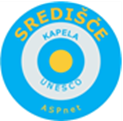 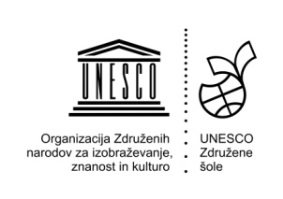 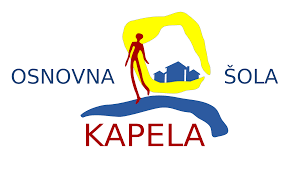 Kapelski Vrh 959252 Radenci POROČILO O IZVEDBI NACIONALNEGA PROJEKTAŽIVIMO SKUPAJ*PRILOGA: označeni izdelkiIzpolnjeno poročilo pošljite na naslov nina.budja@gmail.com, ostalo gradivo pa na naslov OŠ Kapela, Kapelski Vrh 95, 9252 Radenci s pripisom NACIONALNI PROJEKT -  ŽIVIMO SKUPAJ do 13. 3. 2020.Ime naslov šole:Ime UNESCO središča:Mentor/ji (ime in priimek, e-naslov, EMŠO):Vrsta poslanega gradiva (literarni, likovni izdelek, fotografija, spletni link):Avtorji gradiva: Število vključenih učencev in mentorjev:UČENCIŠtevilo:_________Starost:_________MENTORJIKratek opis izvedbe projekta in spletna link povezava: